附件2岗位资格认证学习与考试流程学员参加岗位资格认证主要包括下载安装中邮网院学习客户端、学员登录、培训报名、培训学习、考试报名、参加考试等六个环节。一、下载安装中邮网院学习客户端如电脑上尚未安装中邮网院学习客户端，可通过IE、360等浏览器访问中邮网院（www.cpoc.cn）首页，在提示页面里点击下载“中邮网院学习客户端”，下载完成后，运行安装程序，按系统提示完成客户端安装工作，如图1所示。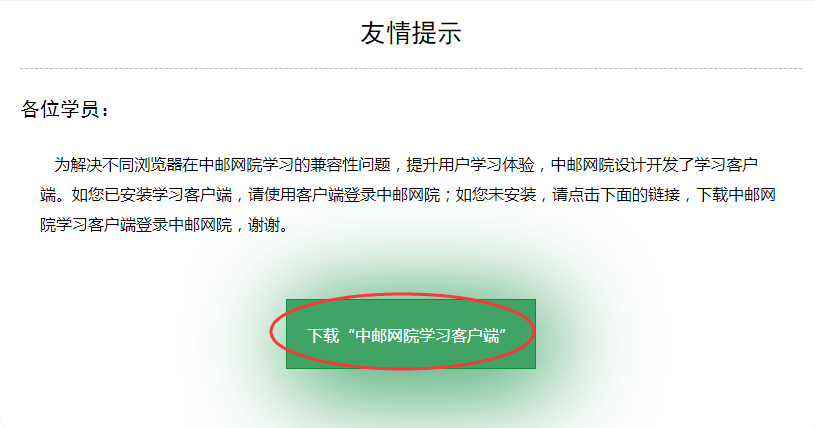 图1二、学员登录双击打开中邮网院学习客户端后，点击“中邮网院”图标进入中邮网院首页，点击“邮储银行”页签进入邮储银行分院登录页面，如图2、3所示。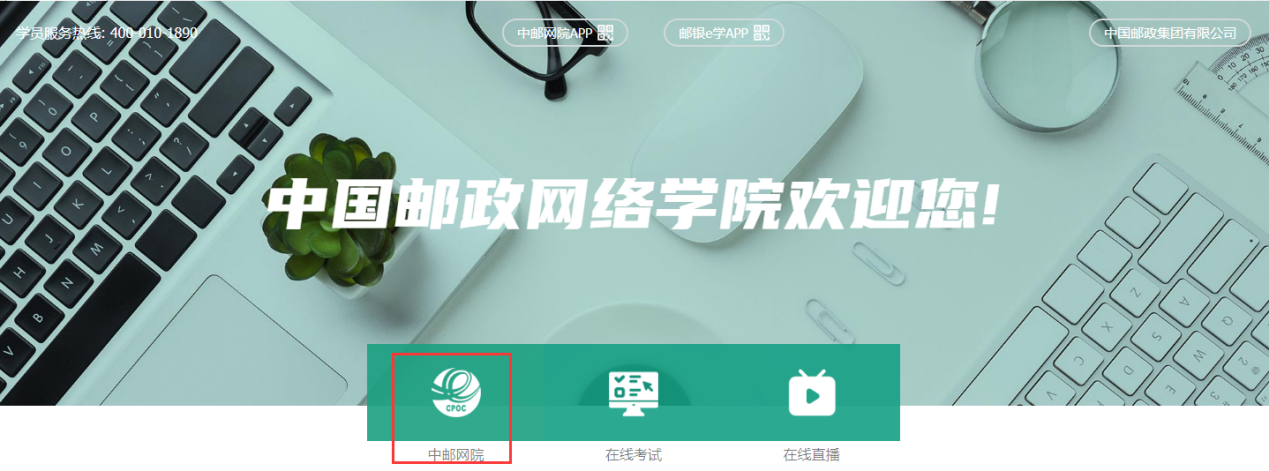 图2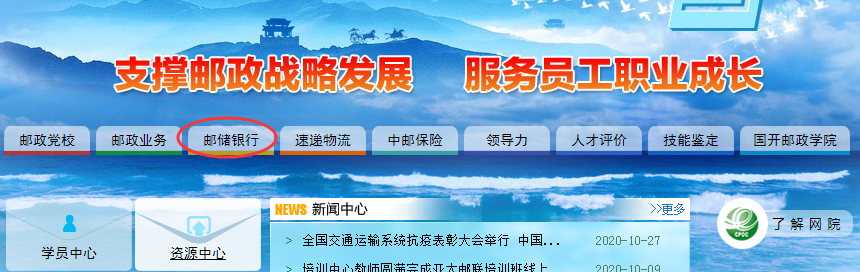 图3在登录页面（如图4所示），通过“邮银e学”APP扫码登录，如您手机上尚未安装“邮银e学”APP，可点击页面下方“登录指南”进行扫码安装。也可点击右上角图标切换到密码登录模式（如图5所示），如忘记密码，可点击“忘记登录密码”查看密码找回流程。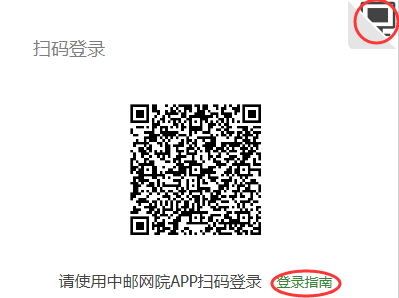 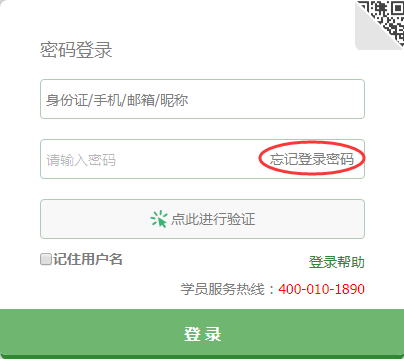 图4                                 图5三、培训报名进入邮储银行分院后，点击页面左上角“岗位培训”按钮进入岗位资格认证报名页面,点击“岗位培训报名”页签，选择要参加报名的培训名称，点击“报名正式学习”按钮报名培训（如图6、7所示）。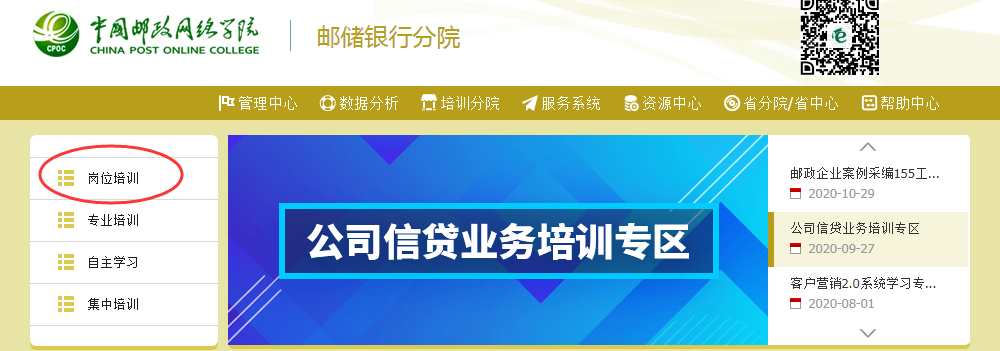 图6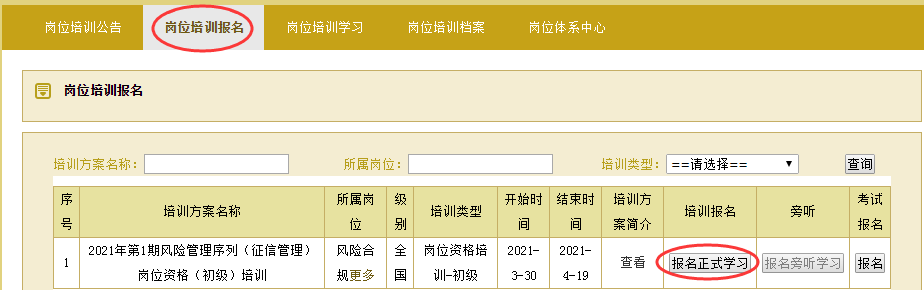 图7四、培训学习报名培训成功后，点击“岗位培训学习”页签，选择要参加学习的培训名称，点击“进入”按钮进入培训班（如图8所示）。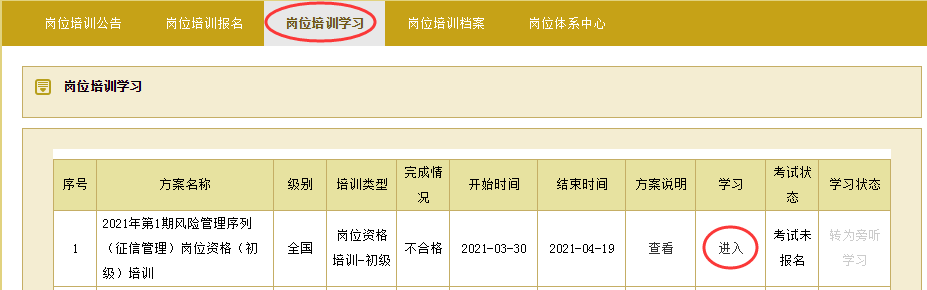 图8进入培训班后，点击“资料下载”页签，可在线查看和下载培训教材和考试大纲（如图9所示）。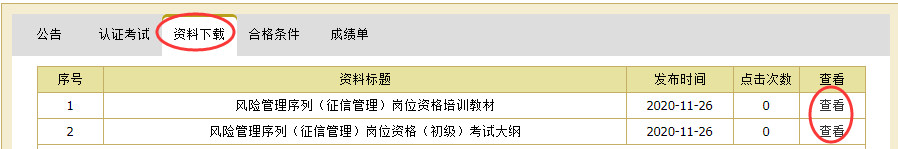 图9五、考试报名在培训班内点击“认证考试”页签，选择考试名称点击“报名”按钮，完成考试报名。如果学员报名培训后未报名考试，系统在第二天自动为其报名考试（如图10所示）。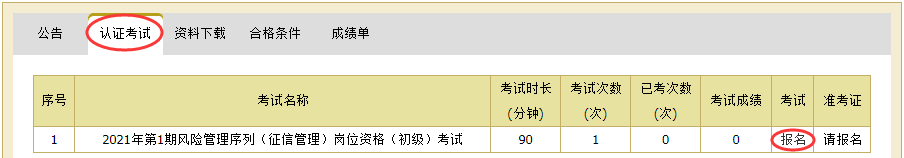 图10六、参加考试参加认证考试有三个入口：（1）直接启动考试系统；（2）在图10中，从培训班内进入考试；（3）从“网院首页-学员中心-我的考试”页面中进入考试。推荐使用第一种考试入口，流程如下：（一）登录考试系统启动中邮网院学习客户端，点击“在线考试”图标启动考试系统，输入身份证号和密码登录成功后进入考试列表（如图11、12、13所示），点击“考试”可进入答题页面，点击右上角“退出系统”按钮可退出考试系统。考生如果没有在规定的时间范围内登录考试，系统会提示“当前时间无考场！”。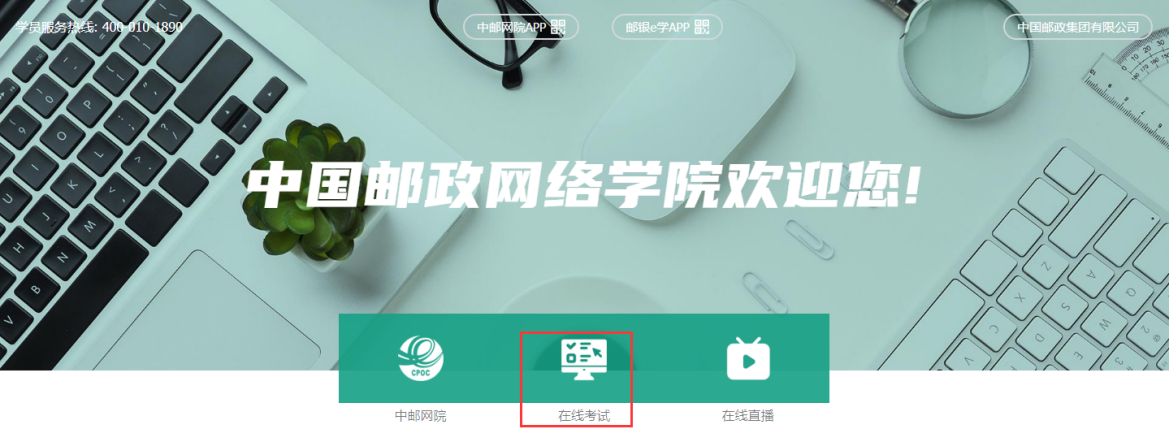 图11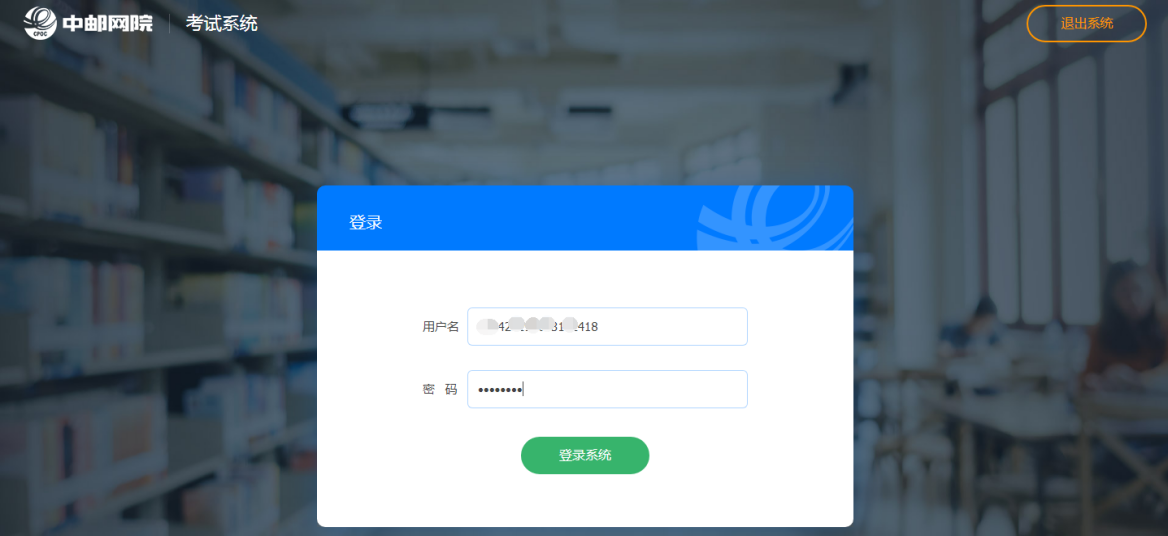 图12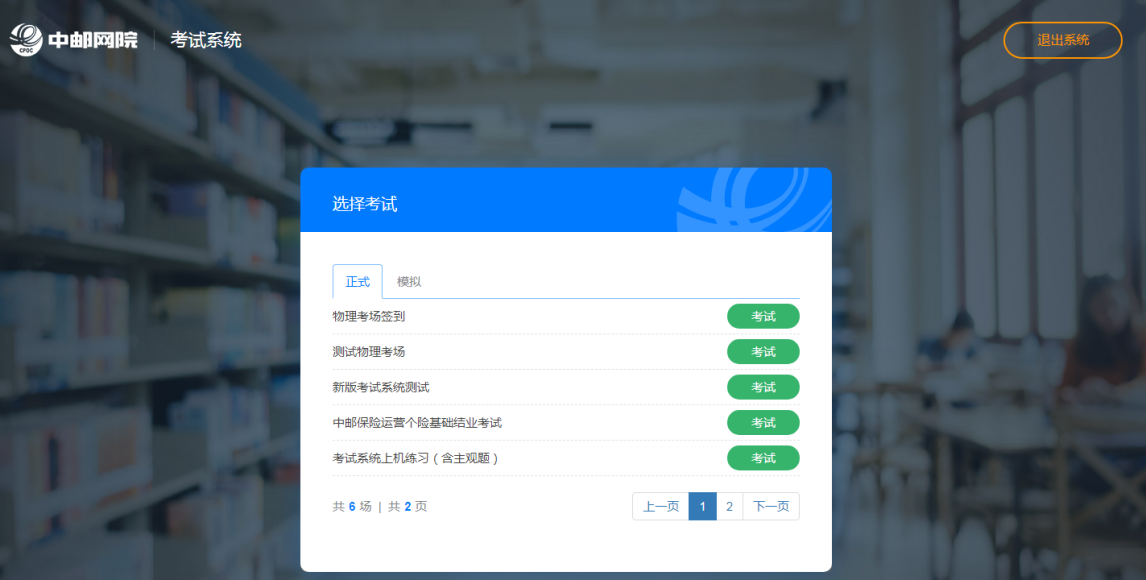 图13（二）参加考试答题在答题过程中系统将显示考试的剩余时间，可按照“大中小”调整字体显示，点击页面左侧的试题序号可以直接定位到所选题号对应的试题，已答试题的序号背景呈现蓝色。点击“保存答案”可将已答试题的答案进行保存，防止断电或死机后二次答卷时答案丢失（如图14所示）。考生应在规定的考试时间范围内完成答题，点击“提交试卷”，完成本次考试。如在规定的考试时间范围内没有完成答题，系统将自动提交。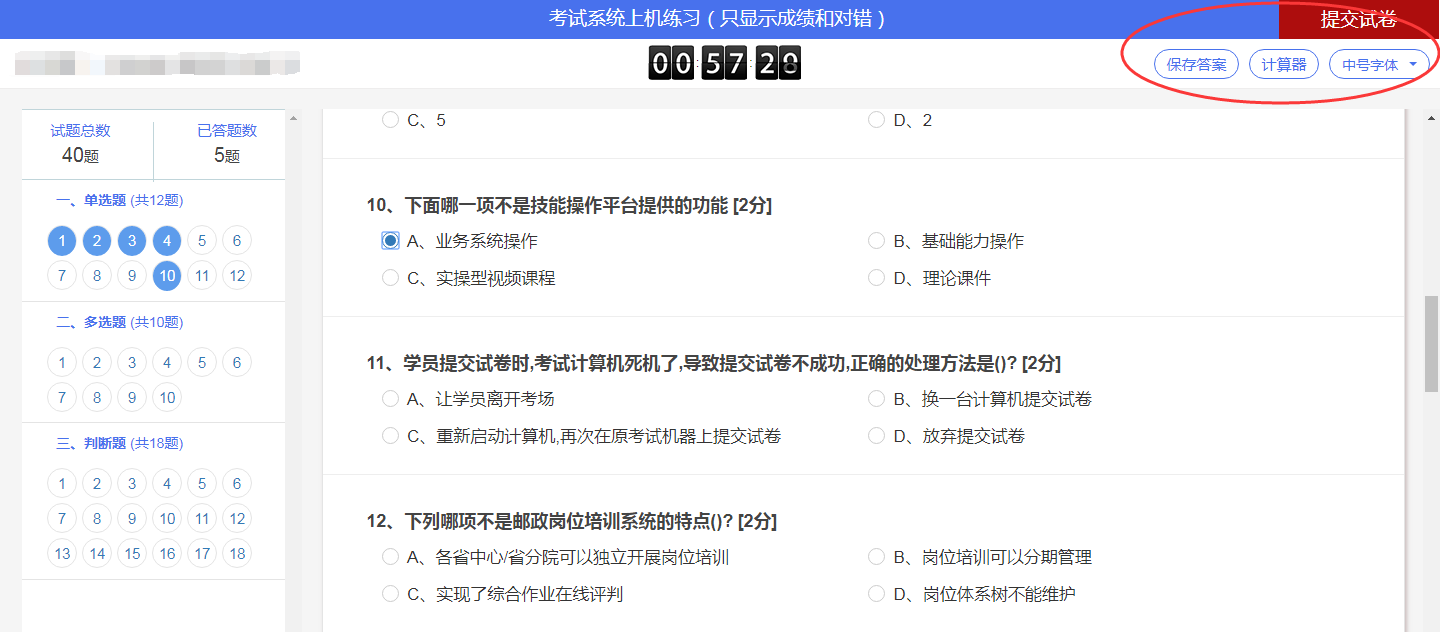 图14（三）考试注意事项1.确保客户端安装盘没有系统还原功能考试过程中，学员所做答案将会自动保存在客户端安装路径中的答案文件中，如客户端所在盘安装了系统还原卡，在考试过程中出现断电、死机等异常情况，重新启动计算机后将会造成答案文件丢失，影响考试成绩。学员也可点击“保存答案”按钮将答案保存至考试服务器，以防答案丢失。2.断电、死机等异常情况处理在考试过程中如遇断电、死机等异常情况，在考试答题时间范围内可重新登录考试系统继续答题，系统不会再次扣减考试次数；如超过答题时间，则可在考试用机上重新登录考试系统，并选择所要提交答案的考试，提交试卷。3.断网情况处理在考试过程中如遇到断网情况时，可继续答题，待网络连接正常后可以正常提交试卷。4.提交试卷异常在因断网、断电、死机等异常情况导致提交试卷失败时，需待原考试机器正常后继续在本机提交直至成功，如需换机提交，请确保考试中已点击“保存答案”按钮，将答案保存到网院考试服务器，否则本次成绩为0。